О внесении изменений в постановление администрации Чуварлейского сельского поселения от 18 июля 2018 № 67 «Об утверждении административного регламента по предоставлению администрацией Чуварлейского сельского поселения муниципальной услуги «Предоставление  разрешения  на условно разрешенный вид использования земельного участка или объекта капитального строительства»Рассмотрев протест Алатырской межрайонной прокуратуры от 19.02.2022 № 03-01-22 на постановление администрации Чуварлейского сельского поселения от 18 июля 2018  № 67 «Об утверждении административного регламента по предоставлению администрацией Чуварлейского сельского поселения муниципальной услуги «Предоставление  разрешения  на условно разрешенный вид использования земельного участка или объекта капитального строительства», руководствуясь Федеральным законом от 27.07.2010 № 210-ФЗ «Об организации предоставления государственных и муниципальных услуг», Федеральным законом от 30.12.2020 г. № 509-ФЗ «О внесении изменений в отдельные законодательный акты Российской Федерации», администрация Чуварлейского сельского поселения Алатырского района Чувашской Республики п о с т а н о в л я е т:Внести в административный регламент по предоставлению администрацией Чуварлейского сельского поселения муниципальной услуги "Предоставление разрешения на условно разрешенный вид использования земельного участка или объекта капитального строительства" (далее Регламент), утвержденный постановлением администрации Чуварлейского сельского поселения от 18 июля  2018 № 67 следующие изменения: 1.1.  Четвертый абзац пункта 3.1.3. Регламента дополнить словами  следующего содержания:« - информация о факте получения согласия, предусмотренного  частью 5 статьи 7  Федерального закона № 210-ФЗ  (при направлении межведомственного запроса в случае, предусмотренном частью 5 статьи 7 Федерального закона № 210 ФЗ).»2. Настоящее постановление вступает в силу после его официального опубликования. Глава Чуварлейского сельского поселения                                                                 А.М.Коновалов 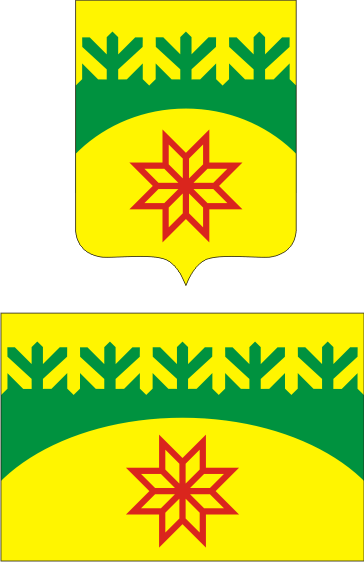 Администрация Чуварлейского сельского поселенияАлатырского районаЧувашской РеспубликиПОСТАНОВЛЕНИЕ 24.03.2022 № 26Чӑваш Республикин Улатӑр районӗнчиЧуварлеи ял поселенийӗ администрацийӗЙЫШÂНУ 24.03.2022 № 26Администрация Чуварлейского сельского поселенияАлатырского районаЧувашской РеспубликиПОСТАНОВЛЕНИЕ 24.03.2022 № 26Чӑваш Республикин Улатӑр районӗнчиЧуварлеи ял поселенийӗ администрацийӗЙЫШÂНУ 24.03.2022 № 26Администрация Чуварлейского сельского поселенияАлатырского районаЧувашской РеспубликиПОСТАНОВЛЕНИЕ 24.03.2022 № 26Чӑваш Республикин Улатӑр районӗнчиЧуварлеи ял поселенийӗ администрацийӗЙЫШÂНУ 24.03.2022 № 26